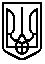 Дмитрівська загальноосвітня школа І – ІІІ ступенівКиєво – Святошинської районної державної адміністраціїКиївської областівул.  Лісна, 42, село Дмитрівка, Києво – Святошинський район, Київська область, 08112, тел. 04598 79118, e- mail dmytrivskazosh@ukr.net, www: https://dmytrivka.e-schools.info/ Код ЄДРПОУ 25667136НАКАЗПро продовження  призупиненнянавчання  у  закладі освітиВідповідно до законів України «Про освіту», «Про захист населення від інфекційних хвороб», «Про забезпечення санітарного та епідемічного благополуччя населення», наказу Міністерства охорони здоров’я України від 17 травня 2019 року № 1126 «Про затвердження Порядку організації проведення епідеміологічного нагляду за грипом та гострими респіраторними вірусними інфекціями, заходів з готовності в між епідемічний період і реагування під час епідемічного сезону захворюваності на грип та ГРВІ», зареєстрованого в Міністерстві юстиції України 07 червня 2019 року за № 595/33566, на виконання Розпорядження Київської обласної державної адміністрації від 27 грудня 2019 року № 761 «Про організацію заходів, спрямованих на попередження поширення захворювань на грип та гострі респіраторні вірусні інфекції серед населення Київської області, в епідемічний сезон 2019-2020 років», листа відділу освіти Києво-Святошинської райдержадміністрації Київської області від 05 грудня 2019 року № 1264 «Про організацію медичного обслуговування учнів у закладах освіти району», на підставі аналізу захворюваності учнів від 07.02.2020 (163 учнів продовжують хворіти, що становить 28,8%  від загальної кількості ), з метою запобігання виникненню епідемічних ускладнень та захист учасників освітнього процесу закладу освіти від захворювань на грип та гострі респіраторні вірусні інфекції, НАКАЗУЮ:1. Продовжити призупинення навчання у загальноосвітньому навчальному закладі комунальної форми власності з 08 лютого  2020 року до  14 лютого 2020 року включно.2. Педагогічному колективу, працівникам закладу освіти керуватися у своїй роботі наказом по школі від 31.01.2020 №21 «Про тимчасове призупинення навчання у закладі освіти»3. Контроль за виконанням наказу залишаю за собою.Директор 								                      Х.Д. Сідакова 07.02. 2020 с. Дмитрівка                          № 24